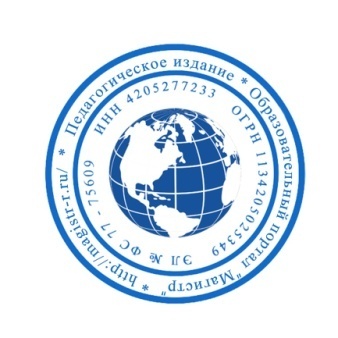 Методическое объединение педагогов Сибирского Федерального округа «Магистр»СМИ Серия ЭЛ № ФС 77 – 75609 от 19.04.2019г.(РОСКОМНАДЗОР, г. Москва)Председатель оргкомитета: Ирина Фёдоровна К.ТЛФ. 8-923-606-29-50Сетевое издание «Магистр»ИНН 4205277233 ОГРН 1134205025349Главный редактор: Александр Сергеевич В.Е -mail: metodmagistr@mail.ruИнформационно – образовательный ресурс: https://magistr-r.ru/ИтогиПриказ №015 от 25.11.2020г.Викторина «Россия - Родина моя»Викторина «Дошколята в стране знаний»Викторина «Всё о животных»Викторина «Знатоки пожарной безопасности в ДОУ»Викторина «Что мы знаем о Великой Отечественной войне?»Викторина «Спорт! Ты МИР!»Викторина «В мире профессий»Викторина «Транспорт»Викторина «В стране сказок»Викторина «Азбука дорожного движения в ДОУ»Викторина «Мир удивительных животных»Викторина «Основы безопасности жизнедеятельности»Викторина «По сказке «Теремок»»Викторина «Времена года»Викторина «Школа этикета»Викторина «По сказке «Заюшкина избушка»»Викторина «Знатоки пожарной безопасности в ДОУ»Викторина «Времена года»Викторина «Что мы знаем о Великой Отечественной войне?»Викторина «Мир удивительных животных»Викторина «Правила Дорожного Движения»Уважаемые участники, если по каким – либо причинам вы не получили электронные свидетельства в установленный срок, просьба обратиться для выяснения обстоятельств на эл. адрес: metodmagistr@mail.ru№Населенный пункт, область, город.УчастникСтепень/ результат1МБДОУ ЦРР д/с №79, Ставрополь, Ставропольский крайБасов Артем Владимирович, Нещадимова Виктория Владимировна1№Населенный пункт, область, город.УчастникСтепень/ результат1МБДОУ ЦРР д/с №79, Ставрополь, Ставропольский крайМалашихина Наталья Викторовна, Меликян Каролина Геворговна1№Населенный пункт, область, город.УчастникСтепень/ результат1МБДОУ ЦРР « Детский сад №243», г. Барнаул, Домникова Ольга АндреевнаИльина Василиса, Полоус  Есения, Дергилев Савелий12МБДОУ ЦРР « Детский сад №243», г. Барнаул, Шигина Людмила АлександровнаУдарцева Лиля, Исаева Ксения, Суковатицина Мелания, Сапрыгин Иван1№Населенный пункт, область, город.УчастникСтепень/ результат1МБДОУ – д/с №6  «Теремок», город Аксай,   Ростовская областьКруглов  ТимофейБоярченко  МаргаритаСкитченко   ПолинаМаньков  ДмитрийЦой  АлексейСвириденко  НадеждаКолесникова  ЕсенияЧулков  МаксимВодницкий   НикитаРыжих   ВячеславДанченков  Максим1№Населенный пункт, область, город.УчастникСтепень/ результат1Плющиков Александр АндреевичПолянская София Атомовна, СПб ГОУ ДО «Детская школа искусств №13 Курортного района»Суслопарова СофьяВахрушева ПрасковьяОрбели АннаПолякова ТоняПавлова ВероникаБарышникова МашаТимофеев ФёдорКузнецова Мария12Плющиков Александр АндреевичПолянская София Атомовна, СПб ГОУ ДО «Детская школа искусств №13 Курортного района»Тимофеева Мария, Иванова Юлия2№Населенный пункт, область, город.УчастникСтепень/ результат1МКДОУ детский сад «Родничок» с. Лебедевка, Тестова Татьяна АлексеевнаКорсиков Егор , Каримова Даша , Ломжин Захар ,Лютова Наташа , Михайлов Артём ,Маркс Кирилл,  Новосёлова Соня , Овчинников Вадим ,Поляков Рома , Прокапюк Кирилл, Ягупов Слава12МКДОУ детский сад «Родничок» с. Лебедевка, Тестова Татьяна АлексеевнаДесятова Ксюша23ГБОУ «Верхнечелнинская школа-интернат для детей с ограниченными возможностями  здоровья»1№Населенный пункт, область, город.УчастникСтепень/ результат1МКДОУ детский сад № 14 г. ЛузыЗимирева Александра, Изосимина Ольга Владимировна1№Населенный пункт, область, город.УчастникСтепень/ результат1МАДОУ № 95, Томская область, г. Томск, Ильина Елене ИвановнаЦих Дима, Усольцев Семен,  Синицин Николай, Плютова Анастасия, Павлова Таисия, Нечунаева Лера, Некраш Рома, Кузина Арина, Крылова Ксения, Ермолович Дмитрий, Адашбоева Жасмин, Кузнецов Иван, Банников Миша1№Населенный пункт, область, город.УчастникСтепень/ результат1МКДОУ д/с №9, г. НовосибирскСоломина Татьяна ЮрьевнаБабасёва Ульяна Павловна. Воробьёва Мария Ивановна, Дель Софья Артёмовна, Жиркова Ольга Андреевна, Каленков Илья Александрович,Кунц Арсений Денисович, Моренец Алиса Сергеевна,Нестеренко Степан Вадимович,Радченко Софья Ивановна,Черноколпаков Захар Дмитриевич,Феллер Никита Викторович,  Рудиков Артём Константинович12МКДОУ д/с №9, г. НовосибирскСоломина Татьяна ЮрьевнаПодколзина Арина Сергеевна, Рыкова Александра Михайловна,23Резникова Анна Петровна, МАДОУ №95, г. ТомскМиронова Алина Антоновна14Арнст Марина Александровна, МАДОУ №95, г. ТомскБельмесов Алексей15Мацержинская Марина Сергеевна, МАДОУ №95, г. ТомскУколов Владислав1№Населенный пункт, область, город.УчастникСтепень/ результат1МБДОУ детский сад №6, Краснодарский край Апшеронский район пгт НефтегорскБроев Эрик, Ширинян Анна Борисовна12МБДОУ ЦРР д/с №79, Ставрополь, Ставропольский крайЖидков Дмитрий Игоревич, Малашихина Наталья Викторовна1№Населенный пункт, область, город.УчастникСтепень/ результат1КОУ ВО «Павловская школа - интернат  №2»1№Населенный пункт, область, город.УчастникСтепень/ результат1КОУ ВО «Павловская школа - интернат  №2»1№Населенный пункт, область, город.УчастникСтепень/ результат1ГУ ЯО «Угличский детский дом»1№Населенный пункт, область, город.УчастникСтепень/ результат1ГУ ЯО «Угличский детский дом»1№Населенный пункт, область, город.УчастникСтепень/ результат1ГУ ЯО «Угличский детский дом»1№Населенный пункт, область, город.УчастникСтепень/ результат1ГУ ЯО «Угличский детский дом»1№Населенный пункт, область, город.УчастникСтепень/ результат1ГУ ЯО «Угличский детский дом»1№Населенный пункт, область, город.УчастникСтепень/ результат1ГУ ЯО «Угличский детский дом»1№Населенный пункт, область, город.УчастникСтепень/ результат1ГКОУ Шафрановская санаторная школа интернат1№Населенный пункт, область, город.УчастникСтепень/ результат1ГБОУ «Верхнечелнинская школа-интернат для детей с ограниченными возможностями здоровья»1№Населенный пункт, область, город.УчастникСтепень/ результат1ГБОУ «Верхнечелнинская школа-интернат для детей с ограниченными возможностями здоровья»1